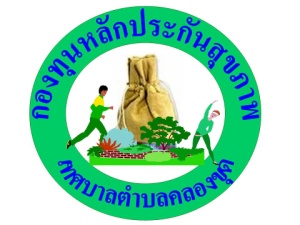 โครงการขอรับเงินจัดสรรจากกองทุนหลักประกันสุขภาพเทศบาลตำบลคลองขุดประจำปีงบประมาณ ๒๕๖๕เรื่อง	ขอเสนอโครงการส่งเสริมความรู้  พัฒนาทักษะและสุขภาพ  สำหรับผู้พิการและครอบครัว เรียน	  ประธานกรรมการกองทุนหลักประกันสุขภาพเทศบาลตำบลคลองขุด 	ด้วย  ศูนย์บริการคนพิการบุคคลออทิสติกจังหวัดสตูล  มีความประสงค์จะจัดทำโครงการส่งเสริมความรู้พัฒนาทักษะและสุขภาพ สำหรับผู้พิการและครอบครัว ในปีงบประมาณ ๒๕๖๕  โดยขอรับการสนับสนุนงบประมาณจากกองทุนหลักประกันสุขภาพเทศบาลตำบลคลองขุด  เป็นเงินทั้งสิ้น 30,935 บาท  (สามหมื่นเก้าร้อยสามสิบห้าบาทถ้วน) โดยมีรายละเอียดโครงการ ดังนี้ส่วนที่ ๑ : รายละเอียดแผนงาน/โครงการ/กิจกรรม (สำหรับผู้เสนอแผนงาน/โครงการ/กิจกรรมลงรายละเอียด)๑. หลักการและเหตุผลศูนย์บริการคนพิการบุคคลออทิสติกจังหวัดสตูล จัดตั้งขึ้นโดยองค์กรภาคประชาชน  ชมรมผู้ปกครองบุคคลออทิสติกจังหวัดสตูล  ในการส่งเสริมและช่วยเหลือผู้พิการและผู้ดูแลให้เข้าถึงสิทธิและให้ได้มาด้วยสิทธิอันพึงจะได้รับตามกฎหมาย  ในทุกด้านรวมถึงการฟื้นฟูและพัฒนาสมรรถภาพผู้พิการตามศักยภาพและความสามารถของแต่ละบุคคล  โดยมีเป้าหมายในการพัฒนาเด็กพิการให้มีพัฒนาการด้านร่างกาย  อารมณ์  จิตใจ  สังคม และสติปัญญาที่เหมาะสมกับวัย ความสามารถและความแตกต่างระหว่างบุคคล เป็นการเตรียมความพร้อมที่จะเรียนรู้และสร้างรากฐานชีวิตให้พัฒนาเด็กไปสู่ความเป็นมนุษย์ที่สมบูรณ์ เป็นคนดี  มีวินัย  รวมถึงคุณภาพชีวิตของครอบครัวคนพิการและผู้ดูแลให้ดีขึ้น  อยู่ร่วมสังคมอย่างปกติสุข  และในปัจจุบันมีเด็กพิเศษอีกไม่น้อยที่ไม่สามารถเข้าถึงบริการต่าง ๆ ของรัฐได้อย่างทั่วถึงในทุกระดับสังคม 	จากปัญหาดังกล่าวส่งผลให้ เด็กพิเศษส่วนใหญ่ยังขาดการฟื้นฟูในทุกด้าน ขาดโอกาสในการเรียนรู้สู่สังคมภายนอก อันเนื่องมาจากครอบครัวเด็กพิเศษขาดความกล้าและขาดความมั่นใจในการพาเด็กพิเศษเหล่านั้นออกสู่สังคมภายนอกที่นอกเหนือจากบ้านพักและชุมชนในครอบครัวตัวเอง อีกทั้งสังคมส่วนใหญ่ยังขาดความเข้าใจและขาดการยอมรับเด็กพิเศษเท่าที่ควร ซึ่งส่งผลให้เด็กพิเศษเหล่านั้นไม่ได้รับการพัฒนาและฟื้นฟูในด้านต่าง ๆ อย่างเหมาะสมกับช่วงวัยของเขาแต่ละบุคคล  มีปัญหาในด้านสุขภาพ  เพื่อนำไปใช้ในชีวิตประจำวัน รวมทั้งขาดกระบวนการเรียนรู้ในการเข้าสู่สังคม  ประกอบกับความยากลำบากด้วยสถานการณ์การแพร่ระบาดของโรคโควิด - ๑๙  ทำให้เข้ารับบริการไม่ได้  ดังนั้นครอบครัวจึงมีบทบาทสำคัญในการช่วยเหลือผู้พิการ  เพื่อพัฒนาหรือรักษาทักษะให้คงอยู่กับผู้พิการ  โดยการได้รับความช่วยเหลือสนับสนุนในด้านต่างๆ  ทั้งความรู้  ทักษะวิธีการ  เทคนิคการสอนจากสื่อต่างๆ  ควบคู่กับการฝึกทักษะง่ายๆในชีวิตประจำวันตามความสามารถเฉพาะบุคคลดังนั้น ศูนย์บริการคนพิการบุคคลออทิสติกจังหวัดสตูล  ตระหนักและเล็งเห็นความสำคัญของเด็กพิเศษ จึงริเริ่ม“โครงการส่งเสริมความรู้  พัฒนาทักษะและสุขภาพ  สำหรับผู้พิการและครอบครัว” ขึ้น เพื่อให้ครอบครัวผู้พิการมีความรู้เกี่ยวกับโรคโควิด - ๑๙  เทคนิควิธีการสอนจากสื่อต่างๆ  ในการพัฒนาทักษะด้านต่างๆของผู้พิการให้ดีขึ้น  ตามความสามารถและศักยภาพผู้พิการรายบุคคล  ๒. วัตถุประสงค์๓. กลุ่มเป้าหมาย	ผู้พิการศูนย์บริการคนพิการบุคคลออทิสติกจังหวัดสตูล  		จำนวน   ๒๐   คน	เจ้าหน้าที่ ครู  อาสาสมัครพี่เลี้ยงคนพิการ  ผู้ดูแลคนพิการ		จำนวน   ๒๕   คน						รวม				 ๔๕   คน	๔. วิธีดำเนินงาน๕. ระยะเวลาดำเนินการ ๑  มกราคม  ๒๕๖๕  – ๓๐  กันยายน ๒๕๖๕๖. สถานที่ดำเนินการศูนย์บริการคนพิการบุคคลออทิสติกจังหวัดสตูล  หมู่ที่ ๗  ซอยคลองขุด ๒๓  ตำบลคลองขุด อำเภอเมือง จังหวัดสตูล๗. งบประมาณ	งบประมาณจากกองทุนหลักประกันสุขภาพเทศบาลตำบลคลองขุด  ประเภทที่ 3 สนับสนุนศูนย์เด็กเล็กหรือศูนย์อื่น หรือศูนย์พัฒนาเด็กเล็กและฟื้นฟูคุณภาพชีวิตผู้สูงอายุและคนพิการ เป็นเงิน  30,935 บาท  (สามหมื่นเก้าร้อยสามสิบห้าบาทถ้วน)  โดยมีรายละเอียดดังนี้* หมายเหตุ ทุกรายการสามารถถัวจ่ายกันได้๘. ผลที่คาดว่าจะได้รับผลผลิต          	๑. สื่อพัฒนาทักษะทางร่างกาย  ทางสติปัญญา  และทางการพูดและภาษา๑.๑  สื่อกายอุปกรณ์ม้าโยกจำนวน  ๓  ตัว ๑.๒  สื่อภาพเคลื่อนไหว  ๙  หมวดๆละ  ๑๐  ชิ้น    จำนวน  ๒  ชุด  รวมเป็น  ๑๘๐  ชิ้น๑.๓  สมุดภาพและแบบฝึกอ่านอย่างละ  ๕  เล่ม  และแบบฝึกเขียน  ๓  แบบๆละ  ๑๐  เล่ม  รวมเป็น  ๔๐  เล่ม๒. ครู  อาสาสมัคร  และผู้ดูแลผู้พิการ  ร้อยละ ๑๐๐  มีความรู้เกี่ยวกับโรคโควิด  - ๑๙  และการใช้สื่ออุปกรณ์  พัฒนาผู้พิการตามศักยภาพรายบุคคลผลลัพธ์	ครู  อาสาสมัครและผู้ดูแล มีนำความรู้ที่ได้ปรับใช้ในในสถานการณ์แพร่ระบาดของโรคโควิด – ๑๙  และนำสื่อที่ได้รับจัดกิจกรรมพัฒนาผู้พิการตามศักยภาพของผู้พิการ  ทำให้ผู้พิการมีพัฒนาการทางร่างกายและลดพฤติกรรมการเคลื่อนไหวซ้ำๆของข้อต่อ  ส่งผลให้ผู้พิการมีบุคลิกภาพและสุขภาพดีขึ้นเต็มศักยภาพของผู้พิการ  ตามแผนพัฒนาศักยภาพผู้พิการรายบุคคล  รวมถึงทักษะการพูดและการใช้ภาษา  บอกความต้องการของตนเองให้ผู้อื่นทราบ  และผู้พิการสามารถดำเนินชีวิตประจำวันร่วมกับผู้อื่นได้อย่างมีความสุข๙. ชื่อองค์กร “คณะกรรมการศูนย์บริการคนพิการบุคคลออทิสติกจังหวัดสตูล”  กลุ่มคน (ระบุ ๕ คน)		ที่ปรึกษานายสุนทร  	ชูบัณฑิต		ประธานชมรมผู้ปกครองบุคคลออทิสติกจังหวัดสตูลนางสาวนาฏนธี  ผิวเหลือง	ผู้อำนวยการโรงเรียนบ้านมะนังคณะกรรมการ                  	๑.  นายสมบูรณ์		สุวาหลำ		ผู้อำนวยการ                  	๒.  นายอาลี		เล็มโดย		รองผู้อำนวยการ               	๓.  นางสาวจริน		ซ้ายเส้ง		เหรัญญิก		๔.  นางสาวรุ้งพิรุณ  	แดงเหม		กรรมการ/ฐานข้อมูล                 	๕.  นายสมมิตร		แท่นประมูล	กรรมการ/ฝ่ายกิจกรรม		๖.  นางวันดี		วิริยะกิจ		กรรมการ/ฝ่ายประชาสัมพันธ์                 	๗.  นางฮาเดี๊ยะ		เล่ห์ทองคำ	กรรมการ                 	๘.  นางสาวสุพิชชา 	เกตุทอง		กรรมการ            	๙.  นางสมใจ		ลักษณาวงศ์	กรรมการ/เลขานุการ   ผู้รับผิดชอบโครงการ	ชื่อ นายสมบูรณ์  สุวาหลำ	ตำแหน่ง ผู้อำนวยการศูนย์บริการคนพิการบุคคลออทิสติกจังหวัดสตูล	เบอร์โทรศัพท์  ๐๘๔-๓๑๒-๑๐๔๘  ,  ๐๙๑-๐๔๘-๕๗๒๘	ที่อยู่ตามทะเบียน บ้านเลขที่ ๔๙ หมู่ที่ ๔ ตำบลเกาะสาหร่าย อำเภอเมือง จังหวัดสตูลที่พัก บ้านเลขที่ ๕๗๖ หมู่ที่ ๗  ซอยคลองขุด๒๓   ตำบลคลองขุด อำเภอเมือง จังหวัดสตูล๑๐. สรุปแผนงาน/โครงการ/กิจกรรม(ผู้เสนอฯ ลงรายละเอียด โดยในแต่ละข้อย่อยให้เลือกเพียง ๑ รายการที่เป็นรายการหลักสำหรับใช้ในการจำแนกประเภทเท่านั้น เพื่อให้เจ้าหน้าที่ อปท. บันทึกข้อมูลลงโปรแกรมกองทุนฯ เมื่อได้รับอนุมัติแล้ว)๑๐.๑ หน่วยงาน/องค์กร/กลุ่มคน ที่รับผิดชอบโครงการ (ตามประกาศคณะกรรมการหลักประกันฯ พ.ศ. ๒๕๕๗ ข้อ ๗)	ชื่อหน่วยงาน/องค์กร/กลุ่มคน  ศูนย์บริการคนพิการบุคคลออทิสติกจังหวัดสตูล	  ๑๐.๑.๑ หน่วยบริการหรือสถานบริการสาธารณสุข เช่น รพ.สต.	  ๑๐.๑.๒ หน่วยงานสาธารณสุขอื่นของ อปท. เช่น กองสาธารณสุขของเทศบาล	  ๑๐.๑.๓ หน่วยงานสาธารณสุขอื่นของรัฐ เช่น สสอ.	  ๑๐.๑.๔ หน่วยงานอื่นๆ ที่ไม่ใช่หน่วยงานสาธารณสุข เช่น โรงเรียน	  ๑๐.๑.๕ กลุ่มหรือองค์กรประชาชน๑๐.๒ ประเภทการสนับสนุน (ตามประกาศคณะกรรมการหลักประกันฯ พ.ศ. ๒๕๕๗ ข้อ ๗)	  ๑๐.๒.๑ สนับสนุนการจัดบริการสาธารณสุขของ หน่วยบริการ/สถานบริการ/หน่วยงานสาธารณสุข  [ข้อ ๗ (๑)]	  ๑๐.๒.๒ สนับสนุนกิจกรรมสร้างเสริมสุขภาพ การป้องกันโรคของกลุ่มหรือองค์กรประชาชน/หน่วยงานอื่น [ข้อ ๗(๒)]	  ๑๐.๒.๓ สนับสนุนการจัดกิจกรรมของ ศูนย์เด็กเล็ก/ผู้สูงอายุ/คนพิการ [ข้อ ๗(๓)]	  ๑๐.๒.๔ สนับสนุนการบริหารหรือพัฒนากองทุนฯ [ข้อ ๗(๔)]	  ๑๐.๒.๕ สนับสนุนกรณีเกิดโรคระบาดหรือภัยพิบัติ [ข้อ ๗(๕)]๑๐.๓ กลุ่มเป้าหมายหลัก (ตามแนบท้ายประกาศคณะอนุกรรมการส่งเสริมสุขภาพและป้องกันโรคฯ พ.ศ. ๒๕๕๗)	  ๑๐.๓.๑ กลุ่มหญิงตั้งครรภ์และหญิงหลังคลอด	  ๑๐.๓.๒ กลุ่มเด็กเล็กและเด็กก่อนวัยเรียน	  ๑๐.๓.๓ กลุ่มเด็กวัยเรียนและเยาวชน	  ๑๐.๓.๔ กลุ่มวัยทำงาน	  ๑๐.๓.๕.๑ กลุ่มผู้สูงอายุ	  ๑๐.๓.๕.๒ กลุ่มผู้ป่วยโรคเรื้อรัง	  ๑๐.๓.๖ กลุ่มคนพิการและทุพพลภาพ	  ๑๐.๓.๗ กลุ่มประชาชนทั่วไปที่มีภาวะเสี่ยง๑๐.๔ กิจกรรมหลักตามกลุ่มเป้าหมายหลัก	  ๑๐.๔.๑  กลุ่มหญิงตั้งครรภ์และหญิงหลังคลอด	  ๑๐.๔.๑.๑ การสำรวจข้อมูลสุขภาพ การจัดทำทะเบียนและฐานข้อมูลสุขภาพ	  ๑๐.๔.๑.๒ การตรวจคัดกรอง ประเมินภาวะสุขภาพ และการค้นหาผู้มีภาวะเสี่ยง	  ๑๐.๔.๑.๓ การเยี่ยมติดตามดูแลสุขภาพก่อนคลอดและหลังคลอด	  ๑๐.๔.๑.๔ การรณรงค์/ประชาสัมพันธ์/ฝึกอบรม/ให้ความรู้	  ๑๐.๔.๑.๕ การส่งเสริมการเลี้ยงลูกด้วยนมแม่	  ๑๐.๔.๑.๖ การคัดกรองและดูแลรักษามะเร็งปากมดลูกและมะเร็งเต้านม	  ๑๐.๔.๑.๗ การส่งเสริมสุขภาพช่องปาก	  ๑๐.๔.๑.๘ อื่นๆ (ระบุ) ......................................................................................................	  ๑๐.๔.๒  กลุ่มเด็กเล็กและเด็กก่อนวัยเรียน	  ๑๐.๔.๒.๑ การสำรวจข้อมูลสุขภาพ การจัดทำทะเบียนและฐานข้อมูลสุขภาพ	  ๑๐.๔.๒.๒ การตรวจคัดกรอง ประเมินภาวะสุขภาพ และการค้นหาผู้มีภาวะเสี่ยง	  ๑๐.๔.๒.๓ การเยี่ยมติดตามดูแลสุขภาพ	  ๑๐.๔.๒.๔ การรณรงค์/ประชาสัมพันธ์/ฝึกอบรม/ให้ความรู้	  ๑๐.๔.๒.๕ การส่งเสริมพัฒนาการตามวัย/กระบวนการเรียนรู้/ความฉลาดทางปัญญาและอารมณ์	  ๑๐.๔.๒.๖ การส่งเสริมการได้รับวัคซีนป้องกันโรคตามวัย	  ๑๐.๔.๒.๗ การส่งเสริมสุขภาพช่องปาก	  ๑๐.๔.๒.๘ อื่นๆ (ระบุ) .......................................................................................................	  ๑๐.๔.๓  กลุ่มเด็กวัยเรียนและเยาวชน	  ๑๐.๔.๓.๑ การสำรวจข้อมูลสุขภาพ การจัดทำทะเบียนและฐานข้อมูลสุขภาพ	  ๑๐.๔.๓.๒ การตรวจคัดกรอง ประเมินภาวะสุขภาพ และการค้นหาผู้มีภาวะเสี่ยง	  ๑๐.๔.๓.๓ การเยี่ยมติดตามดูแลสุขภาพ	  ๑๐.๔.๓.๔ การรณรงค์/ประชาสัมพันธ์/ฝึกอบรม/ให้ความรู้	  ๑๐.๔.๓.๕ การส่งเสริมพัฒนาการตามวัย/กระบวนการเรียนรู้/ความฉลาดทางปัญญาและอารมณ์	  ๑๐.๔.๓.๖ การส่งเสริมการได้รับวัคซีนป้องกันโรคตามวัย	  ๑๐.๔.๓.๗ การป้องกันและลดปัญหาด้านเพศสัมพันธ์/การตั้งครรภ์ไม่พร้อม	  ๑๐.๔.๓.๘ การป้องกันและลดปัญหาด้านสารเสพติด/ยาสูบ/เครื่องดื่มแอลกอฮอล์	  ๑๐.๔.๓.๙ อื่นๆ (ระบุ) .......................................................................................................	  ๑๐.๔.๔  กลุ่มวัยทำงาน	  ๑๐.๔.๔.๑ การสำรวจข้อมูลสุขภาพ การจัดทำทะเบียนและฐานข้อมูลสุขภาพ	  ๑๐.๔.๔.๒ การตรวจคัดกรอง ประเมินภาวะสุขภาพ และการค้นหาผู้มีภาวะเสี่ยง	  ๑๐.๔.๔.๓ การเยี่ยมติดตามดูแลสุขภาพ	  ๑๐.๔.๔.๔ การรณรงค์/ประชาสัมพันธ์/ฝึกอบรม/ให้ความรู้	  ๑๐.๔.๔.๕ การส่งเสริมพฤติกรรมสุขภาพในกลุ่มวัยทำงานและการปรับเปลี่ยนสิ่งแวดล้อมในการทำงาน	  ๑๐.๔.๔.๖ การส่งเสริมการดูแลสุขภาพจิตแก่กลุ่มวัยทำงาน	  ๑๐.๔.๔.๗ การป้องกันและลดปัญหาด้านเพศสัมพันธ์/การตั้งครรภ์ไม่พร้อม	  ๑๐.๔.๔.๘ การป้องกันและลดปัญหาด้านสารเสพติด/ยาสูบ/เครื่องดื่มแอลกอฮอล์	  ๑๐.๔.๔.๙ อื่นๆ (ระบุ) ส่งเสริมสนับสนุนการออกกำลังกายในกลุ่มวัยทำงาน	  ๑๐.๔.๕.๑ กลุ่มผู้สูงอายุ	  ๑๐.๔.๕.๑.๑ การสำรวจข้อมูลสุขภาพ การจัดทำทะเบียนและฐานข้อมูลสุขภาพ	  ๑๐.๔.๕.๑.๒ การตรวจคัดกรอง ประเมินภาวะสุขภาพ และการค้นหาผู้มีภาวะเสี่ยง	  ๑๐.๔.๕.๑.๓ การเยี่ยมติดตามดูแลสุขภาพ	  ๑๐.๔.๕.๑.๔ การรณรงค์/ประชาสัมพันธ์/ฝึกอบรม/ให้ความรู้	  ๑๐.๔.๕.๑.๕ การส่งเสริมพัฒนาทักษะทางกายและใจ 		  ๑๐.๔.๕.๑.๖ การคัดกรองและดูแลผู้มีภาวะซึมเศร้า	  ๑๐.๔.๕.๑.๗ การคัดกรองและดูแลผู้มีภาวะข้อเข่าเสื่อม	  ๑๐.๔.๕.๑.๘ อื่นๆ (ระบุ) ....................................................................................................	  ๑๐.๔.๕.๒ กลุ่มผู้ป่วยโรคเรื้อรัง	  ๑๐.๔.๕.๒.๑ การสำรวจข้อมูลสุขภาพ การจัดทำทะเบียนและฐานข้อมูลสุขภาพ	  ๑๐.๔.๕.๒.๒ การตรวจคัดกรอง ประเมินภาวะสุขภาพ และการค้นหาผู้มีภาวะเสี่ยง	  ๑๐.๔.๕.๒.๓ การเยี่ยมติดตามดูแลสุขภาพ	  ๑๐.๔.๕.๒.๔ การรณรงค์/ประชาสัมพันธ์/ฝึกอบรม/ให้ความรู้	  ๑๐.๔.๕.๒.๕ การคัดกรองและดูแลผู้ป่วยโรคเบาหวานและความดันโลหิตสูง	  ๑๐.๔.๕.๒.๖ การคัดกรองและดูแลผู้ป่วยโรคหัวใจ	  ๑๐.๔.๕.๒.๗ การคัดกรองและดูแลผู้ป่วยโรคหลอดเลือดสมอง	  ๑๐.๔.๕.๒.๘ การคัดกรองและดูแลผู้ป่วยโรคมะเร็ง	  ๑๐.๔.๕.๒.๙ อื่นๆ (ระบุ) ..ส่งเสริมให้มีการปรับเปลี่ยนพฤติกรรมให้มีการออกกำลังกาย..	   ๑๐.๔.๖  กลุ่มคนพิการและทุพพลภาพ	  ๑๐.๔.๖.๑ การสำรวจข้อมูลสุขภาพ การจัดทำทะเบียนและฐานข้อมูลสุขภาพ	  ๑๐.๔.๖.๒ การตรวจคัดกรอง ประเมินภาวะสุขภาพ และการค้นหาผู้มีภาวะเสี่ยง	  ๑๐.๔.๖.๓ การเยี่ยมติดตามดูแลสุขภาพ	  ๑๐.๔.๖.๔ การรณรงค์/ประชาสัมพันธ์/ฝึกอบรม/ให้ความรู้	  ๑๐.๔.๖.๕ การส่งเสริมพัฒนาทักษะทางกายและใจ	  ๑๐.๔.๖.๖ การคัดกรองและดูแลผู้มีภาวะซึมเศร้า	  ๑๐.๔.๖.๗ การคัดกรองและดูแลผู้มีภาวะข้อเข่าเสื่อม	  ๑๐.๔.๖.๘ อื่นๆ (ระบุ) .......................................................................................................	  ๑๐.๔.๗  กลุ่มประชาชนทั่วไปที่มีภาวะเสี่ยง	  ๑๐.๔.๗.๑ การสำรวจข้อมูลสุขภาพ การจัดทำทะเบียนและฐานข้อมูลสุขภาพ	  ๑๐.๔.๗.๒ การตรวจคัดกรอง ประเมินภาวะสุขภาพ และการค้นหาผู้มีภาวะเสี่ยง	  ๑๐.๔.๗.๓ การเยี่ยมติดตามดูแลสุขภาพ	  ๑๐.๔.๗.๔ การรณรงค์/ประชาสัมพันธ์/ฝึกอบรม/ให้ความรู้	  ๑๐.๔.๗.๕ การส่งเสริมการปรับเปลี่ยนพฤติกรรมและสิ่งแวดล้อมที่มีผลกระทบต่อสุขภาพ	  ๑๐.๔.๗.๖ อื่นๆ (ระบุ) .......................................................................................................                         ลงชื่อ ............................................................... ผู้เสนอโครงการ                                           (นายสมบูรณ์  สุวาหลำ)                         ตำแหน่ง  ผู้อำนวยการศูนย์บริการคนพิการบุคคลออทิสติกจังหวัดสตูล 	   		     วันที่-เดือน-พ.ศ. ...20... มกราคม.. ๒๕๖๕...ส่วนที่ ๒ : ผลการพิจารณาแผนงาน/โครงการ/กิจกรรม (สำหรับเจ้าหน้าที่ อปท. ที่ได้รับมอบหมายลงรายละเอียด)	ตามมติการประชุมคณะกรรมการกองทุนหลักประกันสุขภาพเทศบาลตำบลคลองขุด ครั้งที่ 3/2565เมื่อวันที่ 9 กุมภาพันธ์  2565  ผลการพิจารณาโครงการ ดังนี้	  อนุมัติงบประมาณ เพื่อสนับสนุน โครงการส่งเสริมความรู้  พัฒนาทักษะและสุขภาพ  สำหรับผู้พิการและครอบครัว  จำนวน    30,935-   บาทเพื่อให้ครอบครัวผู้พิการมีความรู้เกี่ยวกับโรคโควิด - ๑๙  เทคนิควิธีการสอนจากสื่อต่างๆ  ในการพัฒนาทักษะด้านต่างๆของผู้พิการให้ดีขึ้น  ตามความสามารถและศักยภาพผู้พิการรายบุคคล            ไม่อนุมัติงบประมาณ เพื่อสนับสนุนแผนงาน/โครงการ/กิจกรรม 	เพราะ .............................................................................................................................................		   ..............................................................................................................................................	หมายเหตุเพิ่มเติม (ถ้ามี) .........................................................................................................................
..............................................................................................................................................................................
..............................................................................................................................................................................           ให้รายงานผลความสำเร็จของโครงการ ตามแบบฟอร์ม (ส่วนที่ ๓)  ภายใน ๓๐ วัน หลังจากเสร็จสิ้นโครงการ ในปีงบประมาณ ๒๕๖๕ลงชื่อ ....................................................................   (นายจรูญ  ยิ้มเยื้อน)ตำแหน่ง ประธานกรรมการกองทุนหลักประกันสุขภาพ                    เทศบาลตำบลคลองขุด						       วันที่-เดือน-พ.ศ. ...................................................     กำหนดการอบรมการจัดอบรม  ครู  อาสาสมัคร  และผู้ดูแลผู้พิการ  มีความรู้เกี่ยวกับโรคโควิด–๑๙ และการใช้สื่ออุปกรณ์  พัฒนาผู้พิการตามศักยภาพรายบุคคลวันที่   ...............................................ณ  ศูนย์การศึกษาพิเศษประจำจังหวัดสตูล  โดย  ศูนย์บริการคนพิการบุคคลออทิสติกจังหวัดสตูล...................................................................................................................เวลา  ๐๘.๓๐  น. – ๐๙.๐๐  น.		ลงทะเบียนเวลา  ๐๙.๐๐  น. – ๐๙.๓๐  น.		พิธีเปิด  โดย  นายกเทศบาลตำบลคลองขุดหรือผู้แทนเวลา  ๐๙.๓๐  น. – ๑๐.๓๐  น.		การป้องกันตนเองในสถานการณ์การแพร่ระบาดของโรคโควิด-19					โดย...กองสาธารณสุขเทศบาลตำบลคลองขุดเวลา  ๑๐.๓๐  น. – ๑๑.๓๐  น.		แบ่งกลุ่มย่อย  กลุ่มที่  ๑  เทคนิคและวิธีการใช้กายอุปกรณ์ม้าโยก					โดย...ศูนย์การศึกษาพิเศษประจำจังหวัดสตูลแบ่งกลุ่มย่อย  กลุ่มที่  ๒  เทคนิคและวิธีการใช้ชุดการอ่านและการเขียน  สื่อ บัตรภาพ-บัตรคำ  สมุดภาพและฝึกลีลามือ					โดย...ศูนย์บริการคนพิการบุคคลออทิสติกจังหวัดสตูลเวลา  ๑๒.๓๐  น. – ๑๓.๓๐  น.		พักรับประทานอาหารกลางวันเวลา  ๑๓.๓๐  น. – ๑๕.๓๐  น.	แบ่งกลุ่มย่อย  กลุ่มที่  ๑  การจัดกิจกรรมพัฒนาและช่วยเหลือผู้พิการในชีวิตประจำวัน					โดย...ศูนย์บริการคนพิการบุคคลออทิสติกจังหวัดสตูล	แบ่งกลุ่มย่อย  กลุ่มที่  ๒  การประเมินและการจัดทำแผนพัฒนาศักยภาพผู้พิการรายบุคคล					โดย...ศูนย์บริการคนพิการบุคคลออทิสติกจังหวัดสตูลเวลา  ๑๕.๓๐  น. – ๑๖.๐๐  น.		พิธีปิด  โดย... ศูนย์บริการคนพิการบุคคลออทิสติกจังหวัดสตูล                                                    ทานอาหารว่างระหว่างฝึกหมายเหตุ  ตารางอาจเปลี่ยนแปลงตามความเหมาะสมสื่อภาพเคลื่อนไหวสไลด์ขึ้นลงซ่อนคำ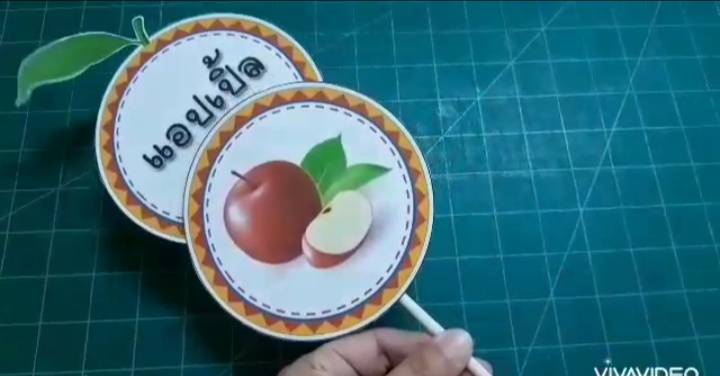 สื่อภาพเคลื่อนไหวสไลต์ขึ้นลง ๙ หมวด  หมวดละ ๑๐ ภาพ/คำรวม ๙๐ ภาพ/คำ  จำนวน ๒ ชุด ๑. หมวด สัตว์น่ารัก ๒. หมวด อาชีพในฝัน ๓. หมวด ยานพาหนะ ๔. หมวด ตัวเรา ๕. หมวด ผัก๖. หมวด ผลไม้ ๗. หมวด ข้าว ๘. หมวด รูปร่าง  รูปทรง ๙. หมวด สีกายอุปกรณ์  ม้าโยกทรงตัวสำหรับเด็กที่มีปัญหาเรื่องการทรงตัว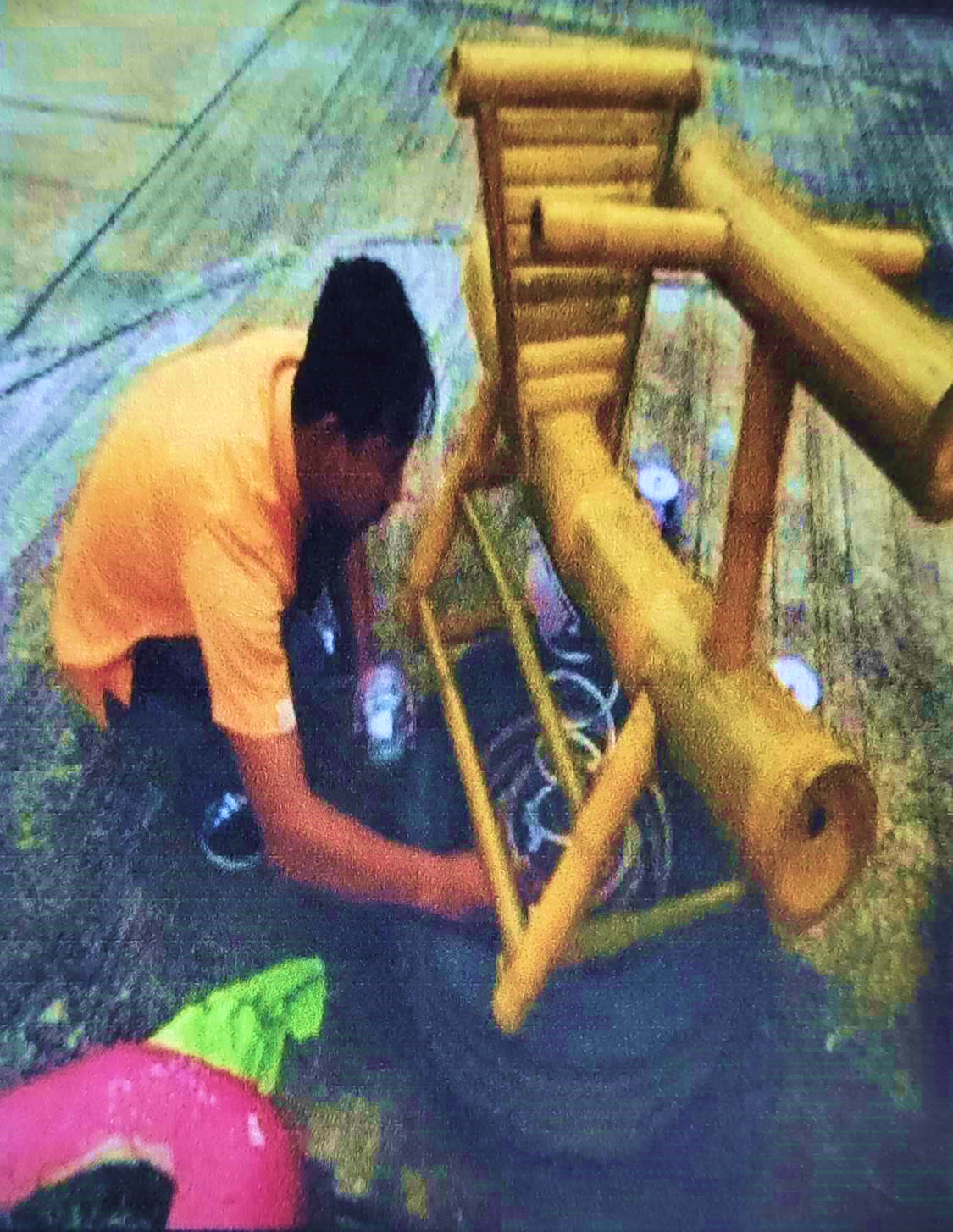 แบบฝึกอ่าน ฝึกเขียน และสมุดภาพ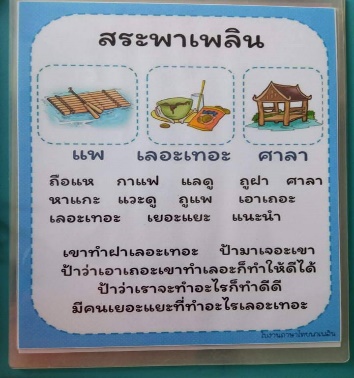 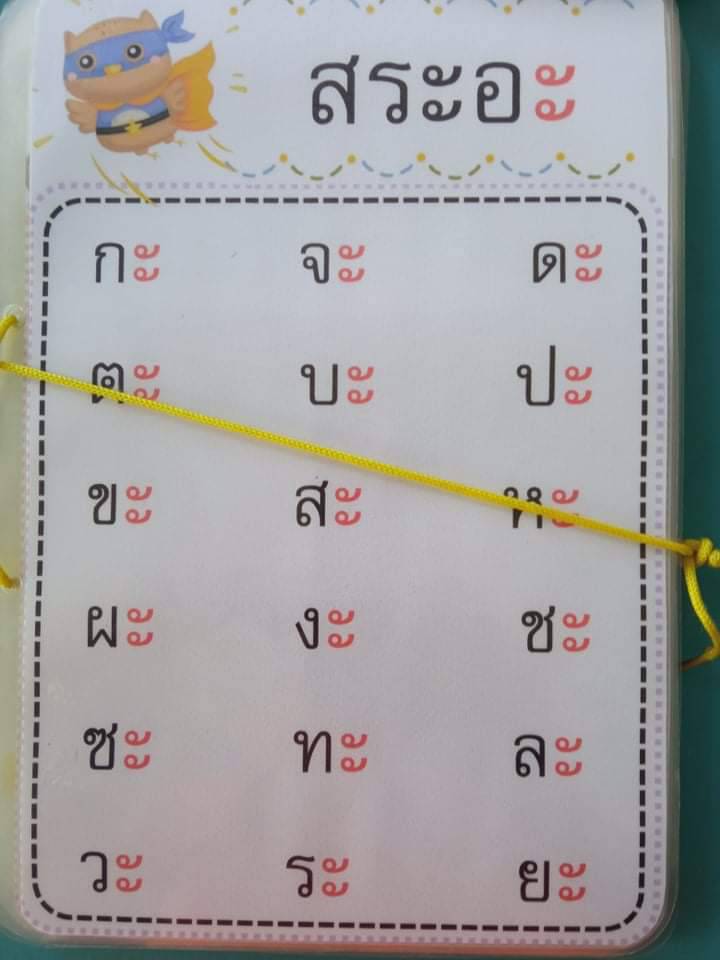 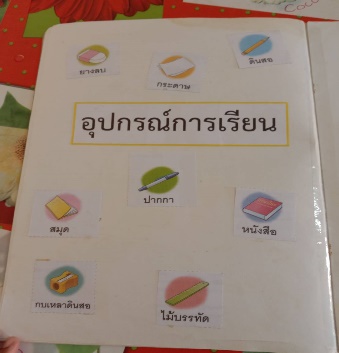 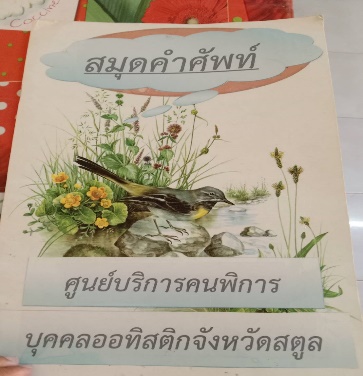 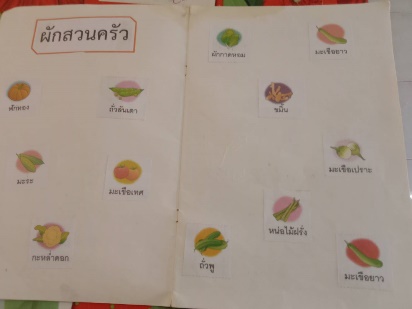 วัตถุประสงค์ตัวชี้วัดความสำเร็จ๑.เพื่อผลิตสื่ออุปกรณ์  การพัฒนาทักษะในด้านต่างๆของผู้พิการ๑. ผู้พิการร้อยละ ๑๐๐  ได้รับสื่อ  พัฒนาทักษะตามความจำเป็นเฉพาะบุคคล๒. ผู้พิการร้อยละ ๑๐๐  มีพัฒนาการดีขึ้นตามแผนพัฒนารายบุคคล ๒. เพื่อให้ ครู อาสาสมัคร และผู้ดูแลผู้พิการ มีความรู้เกี่ยวกับโรคโควิด – ๑๙  และการใช้สื่ออุปกรณ์  พัฒนาผู้พิการตามศักยภาพรายบุคคล๑. ครู  อาสาสมัครและผู้ดูแลผู้พิการ  ร้อยละ ๑๐๐  มีความรู้เกี่ยวกับโรคโควิด  - ๑๙  และการใช้สื่ออุปกรณ์  พัฒนาผู้พิการตามศักยภาพรายบุคคลกิจกรรมระบุวัน/ช่วงเวลา๑. การประชุมวางแผนการดำเนินงานและเตรียมความพร้อม     ๑.๑  ประชุมทำโครงการและเสนอโครงการ     ๑.๒  ประชุมชี้แจงแผนงาน  และมอบผู้ดำเนินงานมกราคม ๒๕๖๔๒. การจัดทำและผลิตสื่ออุปกรณ์  การพัฒนาทักษะในด้านต่างๆของผู้พิการกุมภาพันธ์ ๒๕๖๕๓. การจัดอบรม  ครู  อาสาสมัคร  และผู้ดูแลผู้พิการ  มีความรู้เกี่ยวกับโรคโควิด-19    และการใช้สื่ออุปกรณ์  พัฒนาผู้พิการตามศักยภาพรายบุคคล  เพื่อนำไปฝึกผู้พิการ  (อบรม ๑ วัน)กุมภาพันธ์ ๒๕๖๕๔. การนำสื่อไปใช้กับผู้พิการ  เพื่อจัดกิจกรรมการฝึกอ่านภาพ  อ่านคำและสะกดคำกุมภาพันธ์ ๒๕๖๕๕. ติดตามความก้าวหน้าในการใช้สื่อ  ปรับปรุง  แก้ไข  การจัดกิจกรรมกุมภาพันธ์  ถึง  กันยายน  ๒๕๖๕     ๖. สรุปและประเมินผลโครงการ พร้อมรายงานผลต่อกองทุนหลักประกันสุขภาพเทศบาลตำบลคลองขุดพฤษภาคม  ๒๕๖๕ ที่รายการใช้จ่ายจำนวนเงินหมายเหตุ๑การประชุมวางแผนการดำเนินงานและเตรียมความพร้อม-๒กิจกรรมที่  ๑  การจัดทำและผลิตสื่ออุปกรณ์  การพัฒนาทักษะในด้านต่างๆของผู้พิการ-๒๒.๑  ค่าผลิตพร้อมวัสดุในการจัดทำสื่อกายอุปกรณ์ม้าโยกจำนวน  ๓  ตัว      ๑.  สปริงโช๊ครถยนต์  ๓ ชุด (๕๐๐บาทX๓ ชุด)     ๒.  ลวดเชื่อม  ๓  ชุด (๒๘๐บาทX๓ ชุด)     ๓.  สกรูเกลียวปล่อย  ๓  ถุง (๒๕๐บาทX๓ ถุง)     ๔.  สีสเปรย์ดำ  ๖  ขวด (๗๐บาทX๖ ขวด)     ๕.  สีสเปรย์เคลือบเงา  ๖  ขวด (๙๐บาทX๖ ขวด)     ๖.  ไม้ไผ่  ๓  ชุด (๕๐๐บาทX๓ ชุด)     ๗.  ล้อรถยนต์  ๓  ล้อ (๕๐๐บาทX๓ ชุด)     ๘.  ค่าเชื่อมโลหะและประกอบฐาน (๔๐๐บาทX๓ ชุด)๑,๕๐๐๘๔๐๗๕๐๔๒๐๕๔๐๑,๕๐๐๑,๕๐๐๑,๒๐๐๒.๒  ค่ารายการผลิตสื่อภาพเคลื่อนไหว  ๙ หมวดๆละ  ๑๐  ชิ้น  รวม  ๙๐  ชิ้น  จำนวน  ๒  ชุด     ๑. กระดาษขนาดA๔  ๑๕๐แกรม (๒๓๐บาทx๓ รีม)     ๒. กระดาษ ขนาด  A๔  ๘๐แกรม (๑๒๐บาทx๕ รีม)     ๓. หมึกพิมพ์สี เครื่องปริ้น (๒๑๐บาท x๖ ขวด)     ๔. สติ๊กเกอร์ใส  ขนาด  A๔  (๑๓๐บาท x๕ ห่อ)     ๕. แผ่นพลาติกใส  ขนาด  A๔  (๑๑๐บาท x๒ ห่อ)     ๖. กระดาษปกสี  ขนาด  A๔ (๒๕๐บาท x๒ รีม)       ๗.  หลอดดูดน้ำ (๒๐บาท x๒ ถุง)        ๘.  ตะเกียบ (๑๐บาท x๔๕ คู่)  ๖๙๐๖๐๐๑,๒๖๐๖๕๐๒๒๐๕๐๐๔๐๔๕๐ที่รายการใช้จ่ายจำนวนเงินหมายเหตุ   ๙.  สก๊อตเทปใส  ¾  นิ้ว (๔๕ บาท x๓ ม้วน)   ๑๐.  ฟิวเจอร์บอร์ดเล็ก ๔๐ บาท (๔๐ บาท x๑๒ แผ่น)   ๑๑.  หมึกพิมพ์ดำ เครื่องปริ้น (๒๑๐ บาท x๒ ขวด)    ๑๒.  ค่าถ่ายเอกสาร (๑๐ บาท x๑๘ ชุด)๑๓๕๔๘๐๔๒๐๑๘๐๒.๓  รายการสมุดภาพ  ๕  เล่ม  แบบฝึกอ่าน  ๕  เล่ม และแบบฝึกเขียน  ๓  แบบๆละ  ๑๐ เล่ม รวม  ๔๐  เล่ม     ๑. กระดาษสี  ขนาดA๔  ๘๐แกรม(๓๐ บาทx๑๐ ห่อ)       ๒. แผ่นพลาสติกเคลือบขนาดA๔  (๒๒๐ บาทx๕ ห่อ)       ๓. แฟ้มสมุดภาพ  ขนาด  A๔  (๘๐ บาทx๑๒ เล่ม)       ๔. ซองพลาสติกใส ขนาด  A๔ (๓๐ บาทx๑๐ ห่อ)       ๕. สติ้กเตอร์สีคละ ขนาด  A๔ (๑๔๐ บาทx๕ ห่อ)       ๖. แผ่นพลาติกใส ขนาด  A4 (๑๑๐ บาทx๑ ห่อ)       ๗. ค่าถ่ายเอกสาร  (๒๐ บาทx๔๐ ชุด)  ๓๐๐๑,๑๐๐๙๖๐๓๐๐๗๐๐๑๑๐๘๐๐๓กิจกรรมที่  ๒  การจัดอบรม  ครู  อาสาสมัคร  และผู้ดูแล  ผู้พิการ  มีความรู้เกี่ยวกับโรคโควิด – ๑๙  และการใช้สื่ออุปกรณ์  พัฒนาผู้พิการตามศักยภาพรายบุคคล  เพื่อนำไปฝึกผู้พิการ  (อบรม  ๑  วัน  ฝึก  ๓๐  วัน)๓๓.๑  การจัดอบรม  ครู  อาสาสมัคร  และผู้ดูแลผู้พิการ  มีความรู้เกี่ยวกับโรคโควิด–๑๙ และการใช้สื่ออุปกรณ์  พัฒนาผู้พิการตามศักยภาพรายบุคคล จำนวน ๒๕ คน เวลา ๑  วัน     ๑.  ค่าอาหารว่างและเครื่องดื่ม (๒๕ คนx๒๕ บาทx๒ มื้อ)   ๒.  ค่าอาหารกลางวัน  (๒๕ คนx60 บาท)   ๓.  ค่าตอบแทนวิทยากรกลุ่ม (๖๐๐ บาทx ๒ ช.ม.x๑ คน)   ๔.  ค่าตอบแทนวิทยากรกลุ่ม (๖๐๐ บาทx ๒ ช.ม.x๒ คน)	   ๕.  ค่าชุดอุปกรณ์ป้องกันโรคโควิด-๑๙  มี  แอลกอฮอล์  หน้ากากอนามัย และถุงใส่อุปกรณ์  (๑๒๐ บาท x ๒๕ ชุด)   ๖.  ค่าห้องประชุม  ๑  วันๆละ  ๒,๐๐๐  บาท๑,๒๕๐1,500๑,๒๐๐๒,๔๐๐๓,๐๐๐๒,๐๐๐๓.๒  ครู  อาสาสมัคร  และผู้ดูแลผู้พิการ  นำสื่ออุปกรณ์  พัฒนาผู้พิการตามศักยภาพรายบุคคล  ที่รายการใช้จ่ายจำนวนเงินหมายเหตุ๔กิจกรรมที่  ๓  ค่าวัสดุอุปกรณ์อื่นๆ   ๑. ค่าวัสดุอุปกรณ์อื่นๆที่ใช้และถ่ายเอกสารจัดทำรายงาน        จำนวน ๒  เล่มๆ ละ 300 บาท  เป็นเงิน  ๖๐๐  บาท๒. ค่าไวนิลประชาสัมพันธ์โครงการขนาด ๒X๓ เมตร  ตารางเมตรละ 120 บาท ๖๐๐72๐